Publicado en España el 21/12/2021 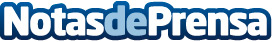 Nueva Colección #FriendsofLefties protagonizada por Belén HostaletUna selección de piezas esenciales, donde el punto y el efecto piel son parte esencial de la colección y se combinan para crear looks perfectos de invierno. La influencer Belén Hostalet y Lefties dan las claves para triunfar esta temporada redescubriendo la feminidad con la nueva colección #friendsofleftiesDatos de contacto:CRISTINA GISPERT610913411Nota de prensa publicada en: https://www.notasdeprensa.es/nueva-coleccion-friendsoflefties-protagonizada Categorias: Nacional Moda Comunicación Marketing Sociedad Cataluña http://www.notasdeprensa.es